Figura 2: Calendario agrícola y de cosechas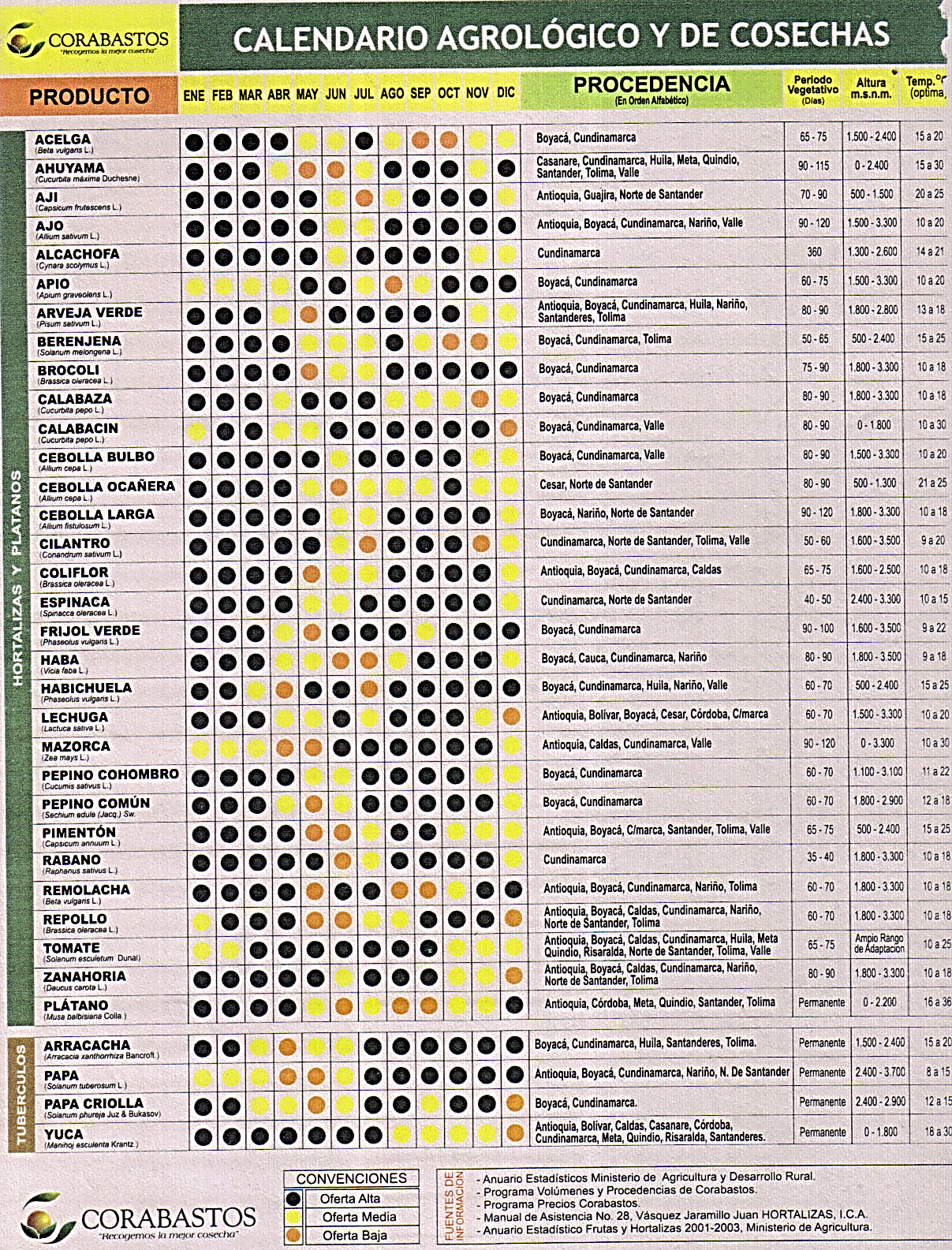 Fuente: CORABASTOS. Central de abastos de Bogotá Colombia 2012.